FOR IMMEDIATE RELEASENOVEMBER 10, 2022IGGY POP’S NEW ALBUM EVERY LOSER DUE OUT JANUARY 6, 2023VIA ATLANTIC RECORDS X GOLD TOOTH RECORDSALBUM COVER FEATURES ORIGINAL ARTWORK BY WORLD RENOWNED ARTIST RAYMOND PETTIBONRELEASING ALONGSIDE UNPRECEDENTED AMOUNT OF EXCLUSIVE OFFERINGSINCLUDING LIMITED-EDITION VINYL, CASSETTES AND CD PLUS AN EXCLUSIVE RELAUNCH OF LEGENDARY FANZINE PUNK 
LATEST SINGLE “FRENZY” OUT NOWLISTEN HERE PRE-ORDER / PRE-SAVE EVERY LOSER HERE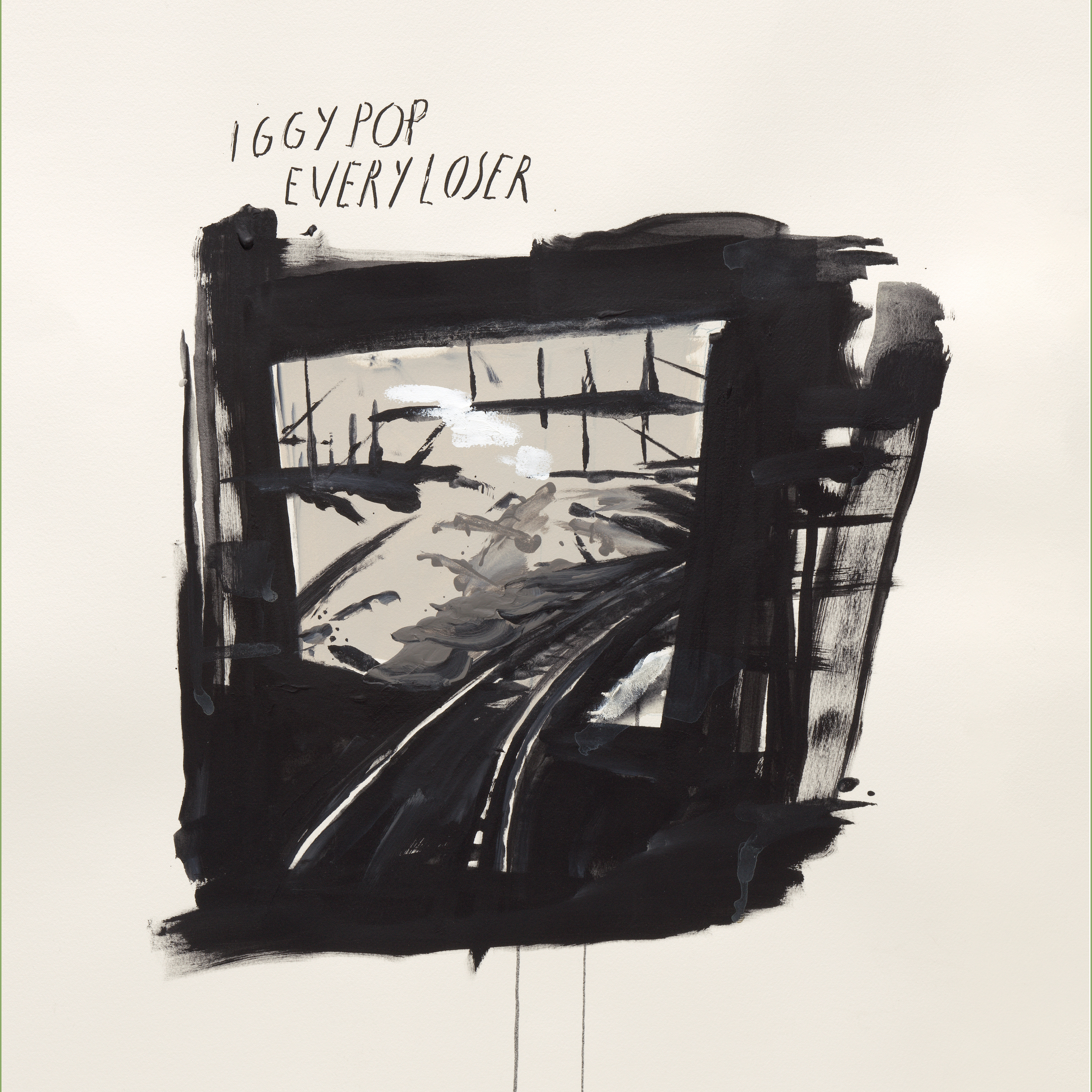 DOWNLOAD ARTWORK HERECREDIT RAYMOND PETTIBON“… he’s back to flat-out, buzz-bombing, hard-riffing rock… Proudly foul-mouthed and convincingly irate, Pop lashes out in all directions, fully aware of his standing”—THE NEW YORK TIMES“Iggy Pop works himself into a ‘Frenzy’ and reignites some of his proto-punk fire… marks a left turn back toward the Godfather of Punk’s roots”— ROLLING STONE“… a blistering, unabashed three minutes of skittering rock and roll… it’s always a joy to hear Pop back in peak form”— FLOODIn the wake of the ecstatic reaction to its appropriately titled opening track and first single “Frenzy,” it can now be revealed that Iggy Pop will unleash his new album, EVERY LOSER, on the public come January 6, 2023 – Pre-Order and Pre-Save HERE.EVERY LOSER is Iggy’s 19th solo album and his first to be released via the recently announced partnership between Atlantic Records and Gold Tooth Records, the new label founded by the album’s GRAMMY Award-winning, multi-platinum executive producer, Andrew Watt.“I’m the guy with no shirt who rocks; Andrew and Gold Tooth get that, and we made a record together the old-fashioned way,” Iggy said in a recent statement. “The players are guys I’ve known since they were kids and the music will beat the shit out of you.”As indicated by the pinned db meters of “Frenzy,” EVERY LOSER harkens back to Iggy’s primordial roots while maintaining an undeniably modern lyrical point viewpoint and sonic palette. EVERY LOSER is an exemplary album of primal rock ’n’ roll—a master class in the art of lashing out with unequalled intensity and unflappable wit. The result is 11 songs by the man who refused to go gently into that good night on his previous album, 2019’s somber and contemplative Free, and is once again charging fearlessly at life itself on EVERY LOSER. “Iggy Pop is a fucking icon. A true original. The guy invented the stage dive..I still can’t believe he let me make a record with him. I am honored. It doesn’t get cooler. This album was created to be played as loud as your stereo will go…turn it up and hold on…” says Andrew WattThe cover of EVERY LOSER is an original piece of art created by world renowned contemporary fine artist Raymond Pettibon. Pettibon burst onto the scene in the late 70s and designed iconic album covers for artists such as Sonic Youth and Black Flag. His signature motifs are pulled from literature, art history, philosophy, religion, politics, sports, and alternative youth culture. Pettibon’s work has been exhibited widely throughout the United States and around the world, including a 2017 survey at the New Museum in New York, and inclusion in the 2007 and 1999 Venice Biennials.The new album will also be available as limited-edition vinyl, cassettes and CDs – Available HERE. As part of the release of EVERY LOSER, Iggy is offering an exclusive relaunch of legendary fanzine, PUNK Magazine, from founder and legendary editor John Holstrom with a full Iggy issue, which contains an exclusive interview with Iggy by Flea. Iggy originally graced the cover of the John Holstrom Fanzine in July 1976. 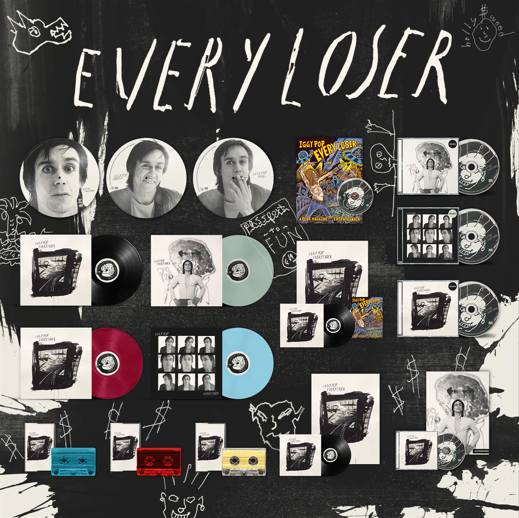 Widely acknowledged as one of the most influential artists and dynamic live performers of all time, Iggy Pop is a singer, songwriter, musician, author, record producer, DJ, and actor whose epic body of work has earned him both worldwide critical acclaim and fanatic cult success. Beginning in 1967 with his era-defining group The Stooges, Pop merged primal rock, blues, and free jazz into something altogether dangerous and new, paving the way for punk, post-punk, hard rock, and grunge. His landmark solo career – which kicked off with 1977’s David Bowie-produced The Idiot and Lust For Life – has seen Pop traverse a stunning span of musical genres, inspiring generation after generation of rock ‘n rollers with his iconoclastic songcraft, uncompromising performance style, and one-of-a-kind charisma. Perhaps the greatest living embodiment of rock & roll, Pop has never slowed down, pushing the art form forward for more than half a century, including his most recent full length recording, 2019’s contemplative, critically acclaimed Free. Andrew Watt’s diverse array of credits includes work with Justin Bieber, Post Malone, Elton John, Ed Sheeran, Miley Cyrus, Dua Lipa, Ozzy Osbourne and more. In 2021 he was honored with the GRAMMY® Award for Producer of the Year, Non-Classical, and recently produced Ozzy Osbourne’s #1 Billboard Chart-topping album Patient Number 9, as well as the single “Hold Me Closer,” the highly anticipated hit collaboration by Britney Spears and Elton John. At the top of 2022, Watt produced the entirety of Eddie Vedder’s critically acclaimed solo release Earthling, and in February, he landed two genre-bending hits on the Hot 100 in The Kid LAROI’s “Thousand Miles” and Ed Sheeran and Lil Baby’s “2step.” Beyond his producing and songwriting, Watt had the honor of joining Eddie Vedder on tour as part of his all-star side project, The Earthlings.EVERY LOSER – IGGY POP1. Frenzy2. Strung Out Johnny3. New Atlantis4. Modern Day Rip Off5. Morning Show6. The News For Andy7. Neo Punk8. All The Way Down9. Comments10. My Animus Interlude11. The Regency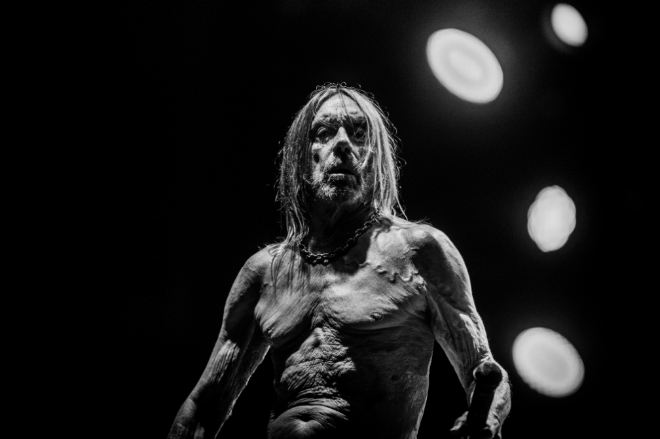 DOWNLOAD PRESS PHOTO HERECREDIT: VINCENT GUIGNETCONNECT WITH IGGY POP  IGGYPOP.COM | FACEBOOK | INSTAGRAM | TWITTER | YOUTUBE  CONTACT FOR IGGY POP  Steve Martin & Michele Hug / Nasty Little Man  steve@nastylittleman.com / michele@nastylittleman.com  CONTACT FOR ANDREW WATTBianca Bianconi & Greg Cortez / 42WestBianca.Bianconi@42West.net / Greg.Cortez@42West.netCONTACT FOR ATLANTIC RECORDSKelly McWilliam / Atlantic Records   Kelly.McWilliam@AtlanticRecords.com 